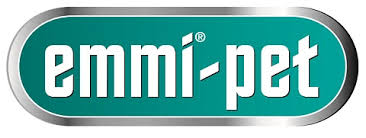 Liebe Ortsgruppenmitglieder!Am 16.05.2015 stellen wir unserer Ortsgruppe und allen anderen Interessieren, die Hundezahnbürste der Firma Emmi-Pet vor. Beginn der Veranstaltung ist 13.00 Uhr, Ende gegen  16.00 Uhr.Diese Zahnbürste entfernt mit Ultraschall Zahnstein bei Hunden bzw. hilft, diesen vorzubeugen. Gerüche, die durch restliches Essen entstehen, Entzündungen an den Zähnen usw. werden einfach weggeschallt. Es gibt einen theoretischen Teil mit  anschließendem praktischem Teil, in dem die Zahnbürste „live am Hund“ vorgeführt.Die Teilnahme ist kostenfrei, Anmeldungen bitte an B. Fischer, Tel.: 07261/17881 oder per Mail  an fischerbernhil@aol.com.Wir treffen uns bereits um 12.00 Uhr in Sinsheim Steinsfurt, Keltergasse 21 im „Brauhaus Jupiter“ zum gemeinsamen Mittagessen, damit der Vortrag dann ab 13.00 Uhr gestärkt und ohne Unterbrechungen durchgeführt werden kann. Anschließend findet ein gemütliches Beisammensein statt.Wir wünschen allen Ausstellern ein erfolgreiches Ausstellungsjahr und allen Geburtstagskindern des Monats Mai alles Gute! Die Vorstandschaft des PSK OG Heidelberg